Future Earth Australia and the University of South Australia present: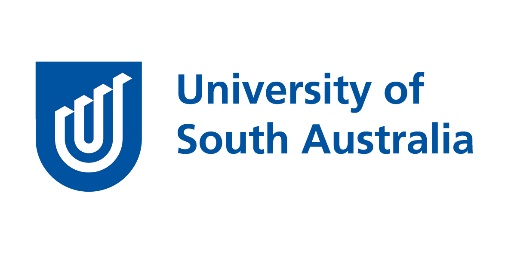 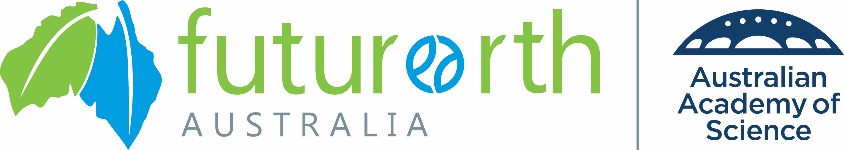 The Future of Food: Connecting the UN Sustainable Development Goals9 – 11 December 2019, City West Campus, The University of South AustraliaPlease email to: futureearthaustralia@science.org.au by 11.59pm Sunday 3 November as a word document. Successful applicants will be notified by 10 November 2019	1. CONTACT DETAILS:2. PERSONAL DETAILS: 3. SUBMISSION DETAILS:4. REFEREE (academic, industry, government or not-for-profit organisation):5. PRESENTATION:6. PERMISSION TO PUBLISH/UPLOAD TO WEBSITE:If I am selected to participate in the Workshop/Forum I give permission for Future Earth Australia and/or the University of South Australia to distribute to their members versions of the full abstract and presentation.Applicant/Author’s Name:……………………………………………………………………………………………………………Applicant/Author’s Signature:……………………………………………………………………………  Date:…………………   Title:Family Name:Given Name(s):University/Organisation:University/Organisation:Department/School:Email:Email:Tel:Current job title:Main professional interests:Most recent qualification:Date awarded and career disruptions (if applicable):Staff website and/or LinkedIn profile (if available):Twitter handle (if available):Abstract Title:Authors:Name:Position:University/ Organisation:Email:Abstract (max 250 words): Alignment of abstract with the UN Sustainable Development Goals (100 words)Indicate which of the SDGs are relevant to your work. Details are available from the UN SDG website: https://sustainabledevelopment.un.org/sdgs